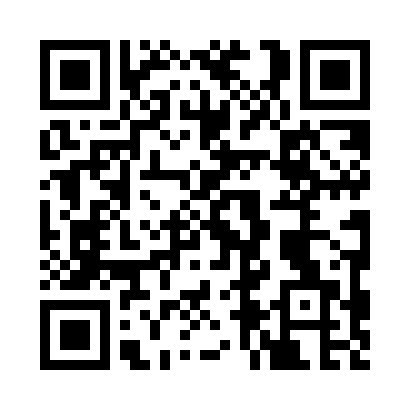 Prayer times for Bacons Corner, Maine, USAMon 1 Jul 2024 - Wed 31 Jul 2024High Latitude Method: Angle Based RulePrayer Calculation Method: Islamic Society of North AmericaAsar Calculation Method: ShafiPrayer times provided by https://www.salahtimes.comDateDayFajrSunriseDhuhrAsrMaghribIsha1Mon3:064:5912:434:518:2710:202Tue3:074:5912:434:518:2710:193Wed3:085:0012:434:518:2710:184Thu3:095:0112:444:518:2610:185Fri3:105:0112:444:518:2610:176Sat3:115:0212:444:518:2610:167Sun3:125:0312:444:518:2510:158Mon3:135:0312:444:518:2510:159Tue3:145:0412:444:518:2410:1410Wed3:165:0512:454:518:2410:1311Thu3:175:0612:454:518:2310:1212Fri3:185:0712:454:518:2310:1113Sat3:205:0712:454:518:2210:0914Sun3:215:0812:454:508:2110:0815Mon3:225:0912:454:508:2110:0716Tue3:245:1012:454:508:2010:0617Wed3:255:1112:454:508:1910:0518Thu3:275:1212:454:508:1810:0319Fri3:285:1312:454:508:1710:0220Sat3:305:1412:454:498:1610:0021Sun3:315:1512:464:498:169:5922Mon3:335:1612:464:498:159:5723Tue3:345:1712:464:498:149:5624Wed3:365:1812:464:488:139:5425Thu3:385:1912:464:488:129:5326Fri3:395:2012:464:488:109:5127Sat3:415:2112:464:478:099:4928Sun3:425:2212:464:478:089:4829Mon3:445:2312:454:468:079:4630Tue3:465:2412:454:468:069:4431Wed3:475:2612:454:468:059:43